Notulen ALV 2023Datum: 29-04-2023Locatie: Sterrenwacht Sonnenborgh, UtrechtAanwezig HB: Ilva Noa Stellingwerf (voorzitter; interim notulist), Vladimir van Dongen (penningmeester), Friso Smit (secretaris), Ethan Woest (vice-voorzitter, zit de ALV voor), Cyrano Chatziantoniou, Thijs Desain, Aurora Uitslager (hoofdredacteur UV), Afwezig HB: Lode Guillén, Jibbe Sassen (LBM)Aanwezig ALV: Mart Vreeken, Io van den Meiracker, Mischa Busser, Jelle Verstraten, Rianne Plantenga, M.W., Tünde MeijerGast:Later: Birgit Hartkamp (14:58)Afwezig: Tami Welker, Paul Perdijk
Agenda:• Opening
• Ingekomen stukken
• Mededelingen en vaststelling van de agenda
• Notulen bALV der JWG van 10 december 2022
• Jaarverslag over 2022
• StUV
• Raad van Commissarissen - verslag
• Fotojaarverslag 2022
• Financieel verslag 2022
• Kascommissie
• Vertrouwenspersoon
• Afronding beleid 2021-2023
• Samenstelling hoofdbestuur & bestuurswisselingen
• Beleidsvoornemens
• Begroting 2023
• Beleggen
• Vaststelling Contributies 2024
• Commissie van Beroep
• Wat verder ter tafel komt
• Rondvraag
• SluitingOpening: 13:04
Mededelingen:Mededelingen vanuit het HBTijdens de pauze, afhankelijk van wanneer deze valt, mogen we niet in de voorruimte komen vanwege een bruiloft. Indien de pauze eerder valt (buiten 15:00 tot 16:30), kunnen we in de vergaderzaal boven wat eten en drinken. De statuten, die we op de bALV op 10 december 2022 hebben gepresenteerd, worden tijdens de volgende ALV weer ter sprake gebracht. Dit vanwege de moeite met het vinden van een notaris. Ethan doet een oproep om hulp aan de ALV: indien zij een notaris kennen of willen helpen, zou dat gewaardeerd worden. Is men oké met het notuleren van hun complete namen bij aanwezigheid in de vergadering? Een persoon vraagt of het mogelijk is genoemd te worden met initialen alleen. Mededeling vanuit de ALVGeen mededelingen. Er zijn 4 leden die een stem hebben die 4 maal geldt; Mischa Busser, Friso Smit, Ethan Woest, Aurora Uitslager. De structuur van de JWG hoeft niet uitgelegd te worden; iedereen op de ALV kent de structuur van de JWG. 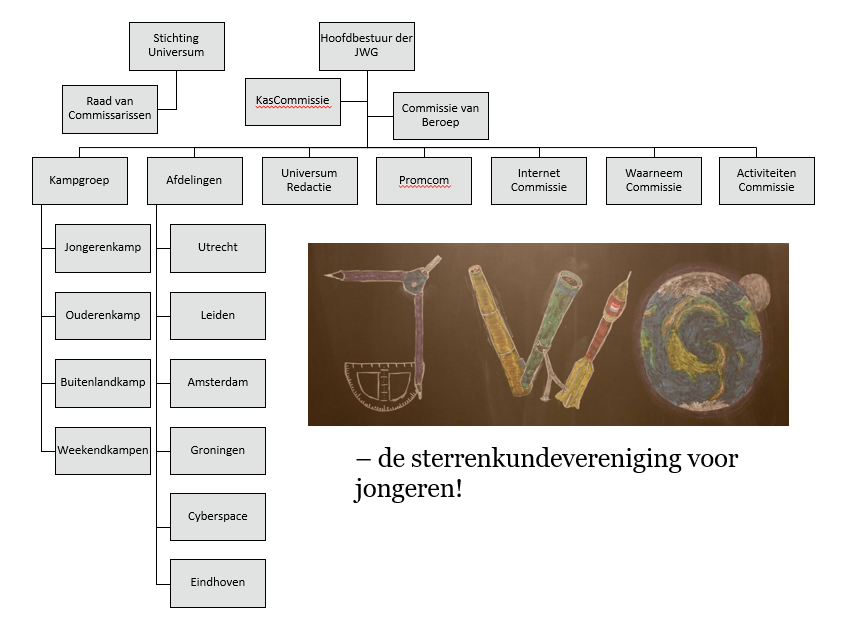 Ingekomen stukken:Verslag (en gedicht) van de KasCommissieVerslag van de RvC over StUVVerslag vertrouwenspersonenVaststellen van de agenda:De agenda is aangenomen zonder verdere opmerkingen. Wel geeft Ethan aan dat de dubbele onderdelen uit de agenda zijn gehaald. Ledenstatistieken:Vanwege de afwezigheid van Jibbe en omdat de meest recente versie van de ledenstatistiekpresentatie niet goed te vinden is, zullen de ledenstatistieken later deze vergadering worden gepresenteerd. Notulen bijzondere ALV der JWG van 10 december 2022:Op pagina 7 moeten de track changes worden geaccepteerd. Rianne: Over pagina 4 heb ik een opmerking. Als je als RvC te hard gaat, werkt dat destructief in plaats van constructief voor de activiteit van StUV. Er moet dus een balans blijven tussen de RvC en StUV. Dit mist in de huidige notulen. Ook mist op pagina 2 bij de vraag aan Aurora over hoe ze ervoor zal zorgen dat er UV’s uit zullen blijven komen, haar naam. Er wordt gestemd over de notulen van de bALV met de voorgestelde wijziging (over de balans behouden tussen de RvC en StUV). Het stemmen is unaniem voor. Het jaarverslag over 2022:Jelle over pagina 2: Er staat bij afdeling Groningen dat er meer moeite is met het organiseren van activiteiten op de universiteit. Wordt er al wel gekeken naar een andere locatie? Ja, ze organiseren intussen activiteiten op een middelbare school. Rianne: Op pagina 5: Ik vroeg me af of OK verjaardagskaartjes in de vuurput heeft gezet, of bedankkaartjes? Men lijkt verward; er zou hier ‘kaarsjes’ moeten staan in plaats van ‘kaartjes’. Jelle: De pagina’s zijn niet genummerd, dit maakt het moeilijk goed bij te blijven. Ethan: De printer wilde helaas niet meewerken. Rianne over pagina 10: Misschien moeten alle ‘ik’ vervangen worden door “Jibbe”, of er moet in dit stuk duidelijk worden gemaakt dat het over Jibbe gaat. Er wordt gestemd over het jaarverslag van 2022. Er wordt unaniem voor gestemd. StUV Jaarverslag:Jelle: Ik weet dat we er technisch gezien niets over te zeggen hebben, maar ik hoop dat het gedoe met de rekeningen wel eindelijk opgelost zal zijn dit jaar. Het HB is het hier geheel mee eens. Raad van Commissarissen verslag:Rianne leest het verslag van de RvC voor. De RvC is blij dat er over nieuwe projecten wordt nagedacht, en hoopt dat eventuele beleggingsplannen ook aan de RvC voorgelegd zou worden. Ook moet StUV zo door blijven gaan met het toegang verkrijgen tot de beleggingsrekening. Zodra er daar toegang toe is, vraagt de RvC om hen te verwittigen over het bedrag op de rekening zodra er toegang is. Het StUV-bestuur bedankt de RvC voor het verslag en doet een oproep aan de ALV: indien zij leuke ideeën hebben, mogen zij zich melden in de hoop dat ze het StUV bestuur kunnen helpen StUV weer actief te maken. Samenstelling RvCHuidige samenstellingLeon Oostrum (tot ALV 2023)Rianne Plantenga (tot ALV 2024)Alke Van der Kloet (tot ALV 2025)Voorgestelde samenstellingRianne Plantenga (tot ALV 2024)Alke Van der Kloet (tot ALV 2025)Leon Oostrum (tot ALV 2026)Leon wordt unaniem ingestemd voor een nieuwe termijn in de RvC. Fotojaarverslag 2022:Het fotojaarverslag van 2022 wordt getoond. Dit is gemaakt door Yoris Kerkhoff (en was zeker een belevenis). Financieel verslag 2022:Vladimir legt het financieel model van de JWG uit aan de hand van het onderstaande figuur. De kampen zijn 73% van onze inkomsten geweest, de contributie 24%. 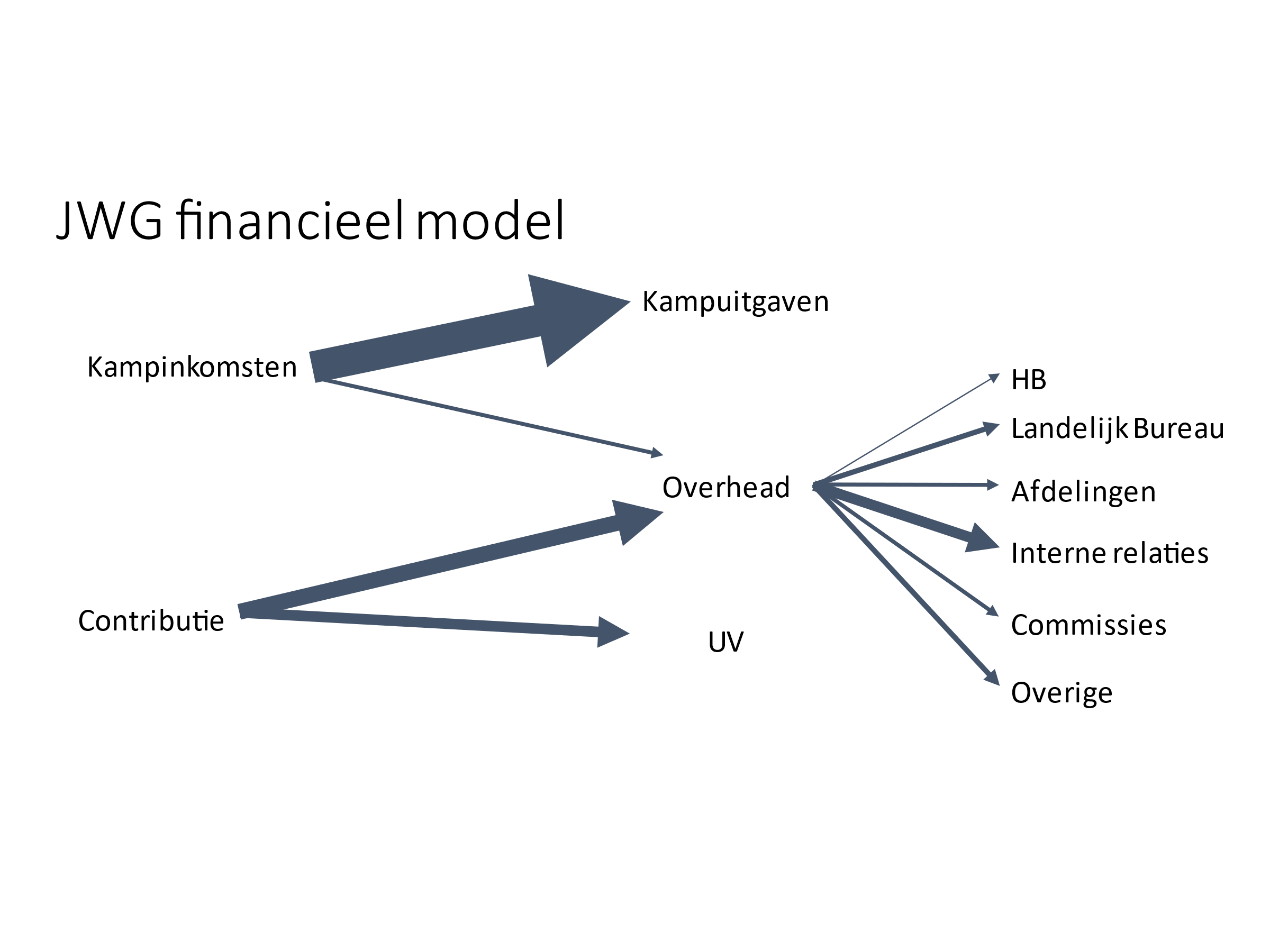 Io: Wat voor uitgaven hebben we aan landelijk bureau (vormt ~2% van de uitgaven)? Vladimir: De kosten voor het gebruik van de vergaderzaal van de Sonnenborgh, alsmede materiaalkosten (bijvoorbeeld voor het versturen van proef-UV’s) en de kosten van de opslag. KampenBeide zomerkampen hadden lage deelnemersaantallen en dus zo’n 900 verlies per kamp. Een gedeelte hiervan is overhead (kamptaks), maar de kampen hebben de JWG dus geld gekost. PaKa en WiKa hebben allebei wel goed gedraaid (geen verlies gemaakt). Rianne: Hoe veel kamptaks verwacht je standaard per jaar? Is er in 2021 en 2022 meer of minder binnengekomen dan verwacht? Vladimir: In 2021 redelijk weinig omdat er geen kamptaks uit PaKa en WiKa kwam (zijn allebei niet doorgegaan vanwege Covid). De beide zomerkampen hebben toen goed gedraaid, en dus wel kamptaks binnengehaald. In 2022 is de kamptaks van alle kampen bij elkaar (winst en verlies) waarschijnlijk net wel of net niet gehaald, maar dat antwoord weet Vladimir niet uit zijn hoofd. Jelle: Je maakt die overhead kosten, dus je gaat er eigenlijk van uit dat je het geld krijgt. Hoe zit het dan dus met de overhead kosten over de langere termijn? Misschien handig om dit te bepalen voor de gezondheid van de financiën. Vladimir: we willen de kamptaks misschien ook wel weer verhogen; naar de 7,5% die het vroeger was (onder andere voor onze beleidsplannen). InkomstenEr is nog geen handmatige contributie geïnd vanwege ziekte van de penningmeester en LBM. Als het goed is, zal dit deze week nog afgemaakt worden. Het bedrag dat nog mist, is 3343 euro. We verwachten hier nog zo’n 60% van te krijgen. Hiermee zouden we een goed jaar draaien qua contributies. Rianne: Indien je alle wanbetalers uitschrijft, verwacht je in 2023 een verlies. Dat klopt. Er is onvoorzien 206,11 euro binnengekomen vanuit afdeling Leiden. Hun rekening bleek meer geld te bevatten dan verwacht. Uitgaven UVDe Universum wordt elk jaar duurder om te drukken. Toch zitten we onder het begrote bedrag: er zijn namelijk maar 3 UV’s geprint, in plaats van de 4 UV’s die we normaliter jaarlijks verstuurden. Ook is de verzending erg duur: het versturen naar het buitenland is significant duurder geworden. Er is een fout gemaakt hier: er is 800 euro te veel betaald voor de zending naar het buitenland (het minimumbedrag voor zendingen naar het buitenland, worden nu los betaald).Jelle: Hoe vaak is dat gebeurt? 2x, een keer hiervan is het geld teruggekregen. Dit geld is automatisch teruggeboekt toen. Jelle: Hoe voorkomen jullie deze fouten in de toekomst? Ethan: De nieuwe UV’s naar het buitenland zijn verstuurd met losse postzegels in plaats van met de partijpost. Daarnaast: vanaf nu versturen we UV’s niet meer naar het buitenland. Jelle stipt nogmaals aan dat de financiën in dit opzicht niet soepel lopen: het hele HB heeft er de laatste paar jaar zo’n 2400 euro doorheen gespeeld. Eerst door die fout met het drukken (waarbij er een zending terug is gestuurd vanaf het depot, die aan ons gefactureerd is). Het niet meer verzenden naar het buitenland, is volgens Jelle in ieder geval goed. Wel raadt hij aan om de hele verzending van de UV onder de loep te nemen. M.W.: Ik merk dat er met het UV regelmatig dingen misgaan qua verzending (oa vanwege de LBM). Over het verzenden van de UV wordt wat te makkelijk gedaan. Men neemt aan dat het wel goed komt, maar dat doet het niet per se. Ethan: Jibbe voelt zich in ieder geval verantwoordelijk, en is er altijd bij (of zorgt ervoor dat er iemand is die hij duidelijke instructies kan geven). Wat er dan mis gaat: het versturen moet dan een taak worden van het hele HB, niet meer alleen van de LBM. Eventueel kan er iemand worden aangesteld die logistiek coördinator wordt voor het UV. Dit hoeft niet per se iemand binnen het HB te zijn. Mart: Een logistiek coördinator zou wel kunnen zorgen voor meer werk voor de LBM, omdat er alsnog een soort ledenbestand nodig is, waarin alleen maar de informatie voor de coördinator zou moeten zitten. Io: Naar mijn idee is het stickervel redelijk handig toch? Mart: Ja, maar indien er gecheckt moet worden, moeten de gegevens wel beschikbaar zijn. Rianne: Er moet een adressenlijst zijn voor het controleren. AVG-technisch is dit prima te verantwoorden. Ethan: Bij onze overstap naar Bunq zullen we het sowieso nog een keer gaan hebben over het ontvangen van de UV als lid. Dit zou misschien al een klein beetje kunnen helpen. We zullen wel op zoek gaan naar een logistiek coördinator voor het verzenden van de UV. Er wordt een oproep gedaan naar de ALV. Uitgaven LBM: Rianne: Hoe zit het met jullie antwoordnummer? Cyrano kan zich herinneren dat hij het antwoordnummer heeft opgezegd. Jelle geeft aan dat we hier wel even goed naar moeten kijken dan, want de kosten zijn hoog. De kosten van het incassonummer vallen onder de UV verzendkostenpost. Hoe kan het dan dat er minder correspondentiekosten zijn, terwijl er wel 200 euro wordt begroot? Er was nog een stapeltje postzegels voor het verzenden. Ook probeert Jibbe proef-UV’s mee te sturen met de reguliere UV zendingen. Uitgaven verderEr moeten nog steeds meer koekjes worden gegeten door het HB, want de vergaderkosten van het HB blijven laag Wat valt er onder ‘digitale communicatie’ (niks aan uitgegeven in 2022)? Eerst de Stack, maar deze valt nu al een los potje onder de LBM. TotaalIn 2022 is er een redelijke daling in de winst ten opzicht van voorgaande jaren. We moeten dus zeker goed aan de slag gaan met postNL. Io: In 2020 is er nog best hoge winst, terwijl het een slecht jaar was? Vladimir: Er was veel verlies met kampen, maar er was nog een potje om het verlies te kunnen dekken (kampreservering). Jelle: Hoe oud is het bedrag voor de inboedel? Moet dit niet verhoogd worden nu met de inflatie? Cyrano, Ilva Noa en Io zijn in 2022 nog langs geweest in de inboedel en hebben ingeschat dat 2000 euro genoeg zou moeten zijn voor het aanvullen voor de basis. Jelle: Waarom staat er 1200 euro in het activiteitenannuleringsfonds? Vladimir: Er stond al veel geld in dit potje, toen we besloten dat 500 euro een goeie max was. Jelle: Wel goed dat jullie weer bezig zijn met het organiseren van activiteiten!Tünde: Over het financieel verslag had ik nog een opmerking. Het idee voor de zelfbouwtelescopen komt niet uit de WaCo, het geld komt uit het WaCo potje. Het idee is van Ethan en mij. Debiteuren/crediteurenJelle: Er staat ‘leegmaken rekening WiKa’. Ga je de debiteuren van WiKa ook overmaken? Er zijn nog dik 900 euro aan debiteuren van WiKa (reiskosten etc. voor WiKa). Het geld moet nog naar de leiding toe. Kan dit via de WiKa leiding, of niet? Er staat nog zo’n 1000 euro bij WiKa dat dus uitbetaald moet worden. Let hier goed op!Er wordt nog even kort over PaKa 2018 gesproken. Het geld (in contanten) dat miste, zal nu afgeschreven worden. De JWG betaalt de missende contanten dus. Vladimir doet een oproep aan de ALV voor de boerderij in Friesland. We hebben hier een aanbetaling gedaan in 2020, vanwege Covid is er een tijd lang niets mee gedaan. Waarschijnlijk zal de boer ons niet vergoeden als we het geld nu terug zouden vragen. Jelle: We hebben toegang tot de betaalrekening van StUV, staat daar genoeg geld op om de kosten voor de LBM die de JWG heeft voorgeschoten in een keer te betalen? Nee, er staat hier minder dan 1000 euro op. Rianne: Voor de zekerheid: de 275 euro zit wel in een debiteur van WiKa? Cyrano: Vladimir heeft inkomsten en uitgaven van WiKa staan. In de inkomsten zit ook geld dat nog betaald moet worden; de WiKa uitgaven die dus onder crediteuren staan. Pauze (14:41 – 14:57)Vragen over de financiën:Rianne: Ik vind het moeilijk om te onthouden wat de reserveringen zijn. Vladimir: Dit is in het financieel verslag te zien. Rianne: En waarom heb je er niet in gestopt wat je begroot hebt? Om verlies te drukken? Vladimir: Klopt. Rianne: Ik dacht dat we het vorig jaar hadden gehad over het aanmaken van een reservering voor het afscheidscadeau van HB-leden, waar is deze reservering? Vladimir: Klopt, die is er nog niet. Daar moet ik dan straks nog even mee aan de slag. Rianne: Je kan zeggen, omdat we verlies hebben gedraaid, maken we dit potje pas aan in 2023. Vladimir: Klopt, zal ik dan vanaf 2023 gaan doen.Jelle: Tuurlijk kan de verwachte 2000 euro aan contributie niet ongemoeid blijven. Voel je als heel hoofdbestuur hiervoor verantwoordelijk. Blijf de LBM hierin ook vooral ondersteunen!Io: Er werd aangegeven dat een aantal afdelingen geen begrotingen in hebben geleverd. Was dit: geen begroting, of een ‘er zijn geen uitgaven gedaan’? Vladimir: Er zijn door Eindhoven geen kosten gemaakt zeggen ze, Utrecht heeft na meermaals vragen geen kosten ingediend. Aurora (penningmeester Utrecht): geeft aan dat er zo’n 144,50 euro aan kosten zijn gemaakt. Vladimir moet deze dus nog bijboeken. KasCommissie (KasCo):Jelle: Leon heeft dit jaar niet mee kunnen helpen vanwege familieverplichtingen; zijn rol is dus vervult door Lucas. We hebben gemerkt dat het toch wat moeilijk was om alles gedaan te krijgen; het heeft redelijk wat tijd gekost en de financiën zijn dus last minute afgerond. We willen voorstellen al over ~3 maanden afspreken. Boekhoudtechnisch geeft Jelle een compliment aan Vladimir. De overstap naar Bung wordt ook aangemoedigd. Jelle draagt het versje van de KasCo voor. De goedkeuring van de resultaten is dus mits deze kosten van afdeling Utrecht meegenomen worden en het antwoordnummer verplaatst wordt naar het kopje “LBM”, aangezien deze al betaald is. Er wordt unaniem voor gestemd. Ontslaan KasCommissie 2022De huidige samenstelling is als volgt:Jelle VerstraatenLeon OostrumRianne PlantengaReserveleden:Lucas van DuinYoris Kerkhoff(Lode Guillén)Aanstellen KasCommissie 2023
Het voorstel is om de volgende samenstelling aan te houden:Jelle VerstraatenLeon OostrumRianne PlantengaReserveleden:Lucas van DuinYoris KerkhoffDe voorgestelde KasCo wordt unaniem ingestemd. Vertrouwenspersonen:Heiko Locher en Carin van Hemert; beiden zijn 1x benaderd in 2022. Met ingang van 2023 zouden we graag een extra persoon toe willen voegen aan de vertrouwenspersonen, Thijs Desain. Dit om te kijken of leden het fijn vinden om een vertrouwenspersoon dichter bij de leden te hebben. Thijs: “Ik ga dit jaar het laatste jaar van mijn HB carrière in. Mensen kennen mij, dat helpt misschien. Soms is het fijn om iemand te kennen voordat je deze persoon aanspreekt.” Jelle: Hoe vertrouw je mensen? T: Daar ben ik heel goed in, behalve bij Vladimir :pJelle: Is dit echt een vertrouwenspersoon? Ja, we hopen dat dit een minder grote stap zal zijn voor mensen om te nemen. Afgelopen jaar hebben we wel vaker een deelnemer doorverwezen, maar er lijkt weinig actie op te zijn ondernomen. Birgit: Is Thijs nog leiding? Ja, op JoKa. T: Ik zou deelnemers van JoKa doorverwijzen naar andere vertrouwenspersonen. Mart: Dit moet vastgelegd worden in de vertrouwenspersoonverklaring. Io: In hoe verre is er communicatie tussen vertrouwenspersonen? T: Niet, tenzij het noodzakelijk is. Io: Denk je dat er een grote hoeveelheid mensen is die naar jou toe zou kunnen en durven komen. T: Ja, bij mijn eigen sportteam heb ik, als vertrouwenspersoon, gemerkt dat mensen kennen af en toe de drempel erg kan verlagen. Er wordt door vrijwel iedereen voor gestemd; Thijs is de enige die niet stemt (onthouden van stemmen). Beleidsafronding 2021-2023Ons beleid is zo ver afgerond, dat we een nieuw beleid hebben opgesteld. Alle ideeën die nog niet zijn uitgevoerd, worden meegenomen in het volgende beleid. Onze 4 hoofddoelen waren als volgt:SterrenkundeO.a. 1x per twee jaar waarneemweekendEen waarneemdraaiboek Het zelfbouwtelescoopproject van Tünde en Ethan. ToegankelijkheidPlan voor het meenemen van minder verdienenden: 40% korting voor max 2 deelnemers per kamp. Dit wordt betaald uit een verhoogde kamptaks. VindbaarheidMeer activiteit vanuit de PromComMeer bezoeken aan beurzen (bijvoorbeeld de open dag van Estec) Betere vindbaarheid online met onze nieuwe websiteMeer UV’s op stations en bij sterrenwachtenKader onderling versterkenMeer uitwisseling van onder andere draaiboeken van verschillende kampenEthan: Mocht je niet meer op de kaderwiki komen, kom dan na de ALV naar Ethan toe! Dan krijg je een nieuw wachtwoord of inloggegevens indien je nog geen account hebt. Jelle: Dat solidariteitsidee vind ik een mooi idee. Wil je dat geld los zien en in een reservering opzij zetten? Dat was wel het idee ja. Rianne: Ik neem aan dat het verder uitgewerkte plan vanzelf langskomt. Rianne: De UV die bij SRON ligt, is al 2 jaar oud. Misschien even kijken waar je je UV’s naartoe stuurt. Samenstelling hoofdbestuur en bestuurswissels:Het huidige bestuur bestaat uit de volgende leden:Ilva Noa Stellingwerf (Voorzitter)Vladimir van Dongen (Penningmeester)Friso Smit (Secretaris)Ethan Woest (Vice voorzitter)Cyrano Chatziantoniou (Algemeen bestuurslid)Thijs Desain (Algemeen bestuurslid)Aurora Uitslager (hoofdredacteur UV)Lode Guillén (Afdelingscoördinator)Jibbe Sassen (LBM; Algemeen bestuurslid)Bestuursmutaties:Cyrano Chatziantoniou verlaat het HB na 9 jaarEr worden hem wat cadeaus overhandigt. Ook wordt hij met applaus bedankt. Ilva Noa Stellingwerf legt haar functie als voorzitter neer. Ze zal verdergaan in het HB als secretaris. Vladimir’s termijn als penningmeester is op. Hij stelt zich kandidaat voor een nieuwe termijn. Ethan Woest legt zijn taak als vice-voorzitter neer, om de bestuurshamer over te nemen van Ilva Noa. Friso Smit legt zijn taak als secretaris neer, om vice-voorzitter te worden.Thijs Desain’s termijn als algemeen bestuurslid loopt af. Hen stelt zich beschikbaar voor nog een periode (van een jaar) in het HB. Mart Vreeken stelt zich kandidaat als algemeen bestuurslid. 3. De volgende samenstelling wordt voorgesteld als nieuw HB:Ethan Woest (Voorzitter)Vladimir van Dongen (Penningmeester)Ilva Noa Stelllingwerf (Secretaris)Friso Smit (Vice-voorzitter)Mart Vreeken (Algemeen bestuurslid)Thijs Desain (Algemeen bestuurslid)Aurora Uitslager (hoofdredacteur UV)Lode Guillén (Afdelingscoördinator)Jibbe Sassen (LBM; Algemeen bestuurslid)Stemmingen:Rianne vraagt wat Ethan zal gaan doen als voorzitter: Hij wil graag de goede sfeer en sterrenkundige inhoud verder bevorderen. Ethan Woest wordt ingestemd. Hij onthoudt zichzelf van stemmen, de rest is voor. Rianne: De hoeveelste termijn van Vladimir wordt dit? Zijn 2e. Wie ga je inwerken als nieuwe penningmeester? Vladimir: Yoris lijkt me een goede keuze. Hij heeft zelf ook aangegeven interesse te hebben, maar het zal nog een à twee jaar duren voor hij zou willen en kunnen worden ingewerkt. Vladimir wordt unaniem ingestemd. Ilva Noa Stellingwerf wordt unaniem ingestemd.Friso: Ik ben van plan te focussen op de lange termijn en het beleid, en wil het bestuur ondersteunen waar nodig. Friso wordt unaniem ingestemd.Mart zal ondersteunen waar nodig; hij heeft onder andere meningen en ideeën voor de lange termijn van de vereniging.Mart wordt unaniem ingestemd. Thijs heeft afgelopen ALV hun taken al overgedragen aan Lode. Hen zal vliegende keep en ouwe lul zijn binnen het bestuur. Thijs wordt unaniem ingestemd. Beleidsplan 2023-2026:Financiële gezondheid (nu is veel afhankelijk van de inkomsten van de kampen)BesparingUV’s niet meer naar het buitenland sturen (online verzending)Dit zijn 4 mensen (16 UV’s per jaar; ~5 euro verzendkosten per keer)Waarneemweekend 1x per twee jaarBeter op het innen van de contributie lettenInkomsten genererenMeer inkomsten genereren via:BeleggenRianne: Dit doe je om de gevolgen van inflatie niet al te hard te voelen. Hogere kamptaks (om leden die het niet ruim hebben, korting te kunnen bieden)Verhoging van de contributieHopelijk voorkomen we hiermee tegenvallende resultaten en het structureel begroten op verlies. Vrijwilligers (onder)steunenBirgit: Kunnen jullie voorbeelden geven over waarom e.g. draaiboeken nodig zijn? Voorbeelden zijn de doorstart van WiKa (niet soepel), de weekendkampen die ook vaak spullen vergeten (Waarneem- en kaderweekend), het vergeten van de beamers etc. Betere documentatieStatuten vernieuwenHuishoudelijk regelement vernieuwenKaderwiki verbeterenDraaiboeken uitwisselen tussen verschillende kampen en eventueel tussen afdelingenVerbeteren van structuurErvaren personen toevoegen aan slechter draaiende afdelingen/kampen/commissiesBetere communicatie richting nieuwe kaderConsistentere taakoverdracht opzetten (ook gefaciliteerd door draaiboeken). Samenwerking met andere partijenMet sterrenwachten, Woesteland, de Vlaamse JVS, KNVWSOm zo:Vrijwilligers ontlastenPromotie delenMeer activiteitenMeer en nieuwe activiteiten organiserenMeer activiteiten voor de oudere groepM.W.: Hebben jullie hier al concrete plannen voor? Ethan: Ja, we willen graag opleiding met gezelligheid combineren voor de oudere groep. Bijvoorbeeld weer een soort kaderdag. Ook zou ik graag een crazy 88 willen organiseren en bijvoorbeeld museumbezoeken voor de oudere groep. M.W.: Het lijkt me niet handig kader samen met gezelligheid te combineren. Ethan: Je kan ook meedoen met alleen de gezelligheid. Jelle: Je moet juist iedereen in die leeftijdsgroep proberen kader te maken! Daar draait de hele JWG op; zonder vrijwilligers ben je nergens. Neem dit dus niet los van het kader, laat zien hoe leuk het is met het kader. Mart denkt ook dat deze gezelligheidsdagen echt een goede toevoeging zouden kunnen zijn aan kaderweekend. Birgit sluit zich hierbij aan. Io spoort ons wel aan de sterrenkunde niet te vergeten. M.W.: Nog ingaand op Jelle’s punt, als er genoeg activiteiten zijn waarbij kaderinformatie afwezig is, worden de 16 tot 18-jarigen vast zelf gemotiveerd om hulp aan de JWG aan te bieden. Ilva Noa: Er moeten wel genoeg vrijwilligers zijn om dit op zich te nemen, zonder het ‘ronselen’. Zelfs in de activiteitencommissie, die dit bijvoorbeeld zou kunnen organiseren, zitten jongeren onder de 18. Gezelligheid en kaderopleidingMeer interactieve sterrenkundeBijvoorbeeld Tünde en Ethan’s zelfbouwtelescoopprojectMeer promotie van citizen science projectenMeer JWG media (YouTube, Instagram)Opnemen van praatjes op kampen: Io geeft aan dat er copyright problemen mee zouden kunnen zijn. Ethan: We hebben dit uitgezocht, het zou niet financieel zijn, dus valt het gebruik van foto’s onder fair use. Meer leden wervenFocussen op jonge kinderen (8-10 jaar)Effectieve promo op basis van dataPromotieplan opstellen voor alle kampen en afdelingenJuist voor afdelingen is het ook belangrijk! Misschien is een maillijst handig voor elke afdeling. Ook moeten de afdelingen leren van elkaar; LEO loopt bijvoorbeeld heel erg goed. PromCom gaat lekker doorInschrijfprocedure versimpelenBirgit: Het inschrijven gaat toch gewoon via kampen? Mart: Dit was vroeger zo, maar voor de automatische incasso hebben we een handtekening nodig. Vandaar dat het een tijdje geleden is uitgesplitst in aanmelden voor het kamp en los aanmelden als lid. Instroom en uitstroom van leden jaarlijks presenteren op de ALVEthan: Vanwege Jibbe’s ziekte, heeft hij helaas geen mooi, duidelijk overzicht kunnen maken. Wel heeft hij het volgende doorgegeven:‘We zitten net boven de 510 leden; er zijn er dit jaar netto zo’n 30 à 40 meer dan vorig jaar.’Een overzicht van onze beleidsdoelen en hoe ze zich tot elkaar verhouden: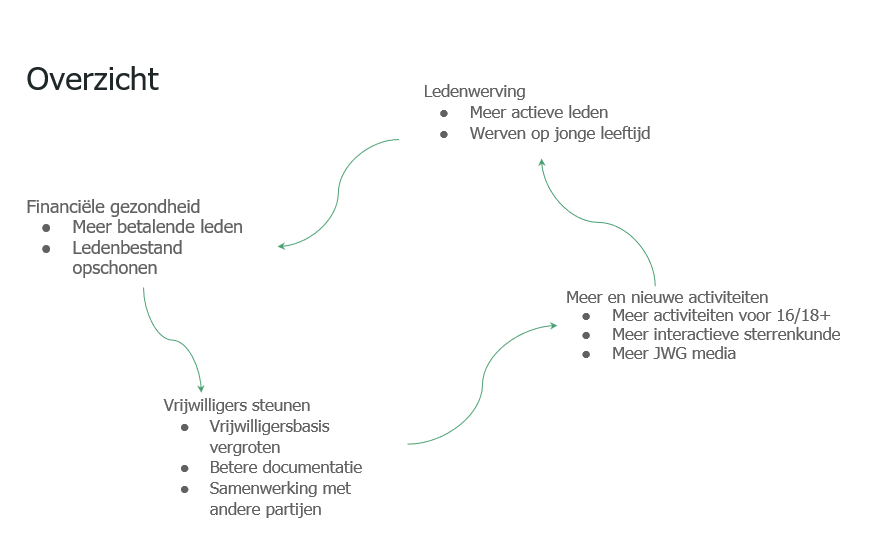 Begroting 2023:InkomstenWe verwachten meer contributie dit jaar, aangezien er meer leden zijn en de lidmaatschapskosten omhoog zijn gegaan. UitgavenJelle: Er staat zo’n 3000 euro bij het drukken van de UV, terwijl het drukken van de UV tegenwoordig bijna 1000 euro per keer waren? Vladimir: De 900 euro van afgelopen jaar kwamen gedeeltelijk vanwege het printen van 100 extra promo-UV’s. We komen er achter dat dat niet het verschil maakt. De begrote post voor UV’s drukken, moet dus verhoogd worden met 700 euro. Rianne: Jullie gaan dit jaar dus nog niet digitaal? Nee, dat doen we in 2024 als het goed is. Dan kunnen we het samen met de overstap naar Bunq regelen. Rianne: Waarom zijn de invouwkosten van 2022 zo laag? En waarom begroten jullie zo veel voor 2023? De eerste UV’s van 2022 zijn bij iemand thuis ingevouwen (en er is gereden door lease auto’s). Voor 2023: het geld moet beschikbaar zijn. Vandaar dat er hoog wordt begroot. De kosten voor het incassonummer zijn 292.80 euro. Deze moeten als een 300 euro post onder “Correspondentie” van de LBM staan. Afdelingen: niet elke afdeling heeft een begroting ingediend. Ook zijn niet alle uitgaven van 2022 gedeclareerd; Amsterdam en Utrecht gaven allebei niks door, terwijl Eindhoven zei dat er geen kosten gemaakt zijn in die tijd. Rianne geeft aan dat het handig is om voor Utrecht 150 euro in te begroten, aangezien ze toch bijna 150 hebben uitgegeven vorig jaar. ReserveringenOnder reserveringen moet ook het potje van 90 euro voor afscheidscadeaus van de HB-leden. Kanttekening van Rianne: Mocht er winst worden gemaakt op de kampen, kan het kampannuleringsfonds hoger dan de 250 euro die nu begroot is. TotaalDe begroting moet opgehoogd worden met 850 euro; 700 euro extra voor drukken, 100 euro meer voor correspondentie en 50 euro voor afdeling Utrecht.Rianne: Hoe veel kapitaal is er in totaal? 27000 euro in totaal en dan nog een paar duizend euro in potjes. Io: Ik had gezien dat jullie een inkomen van 400 euro verwachten voor kaderweekend? Waar komt dat vandaan? Ethan: Dit gaat over de bijdrage voor het eten. We weten nog niet zeker of het een vrijwillige contributie wordt, of een vaste contributie afhankelijk van hoe veel maaltijden men mee eet. Er wordt unaniem gestemd vóór de begroting. BeleggenEthan geeft aan dat dit laatste keer is dat we het beleggingsplan zullen presenteren. Het is meermaals teruggekomen, waarbij er telkens redelijk veel commentaar is er gekomen. Gelukkig is er vanuit de bALV vorige keer wat hulp gekomen. Waarom beleggen? Het behouden van de waarde van ons geld, en eventuele groei geeft ons meer ruimte voor het investeren in de vereniging. Nadelen hieraan? Tuurlijk zijn er nadelen: het geld kan tijdelijk of zelfs permanent waarde verliezen. Ook kan het geld vast komen te zitten, afhankelijk van het fonds. Hoog rendement fondsJelle: Een beleggingsrendement van 16% is niet 10 jaar. Cyrano legt uit dat hij berekeningen heeft gedaan die uitwissen dat dit historisch behaalde waarden zijn. Jelle: Het risicoprofiel van een rendement van 16% is te hoog om over 10 jaar zo veel rendement te behalen. 20 jaar is dan realistischer. Jelle wil dus aangeven dat dit op de slide niet realistisch lijkt: er kan ook namelijk veel verlies worden geleden. Ethan: Als we het nu voor 20 jaar vastzetten? Dan zou het dus geld moeten zijn dat we significant langer dan 10 jaar kunnen missen. Zelfs als we 10.000 euro vastleggen in beleggingen, is er nog kapitaal over (17.000 euro van het huidige kapitaal). Hoe gaan we beleggen?Via de JWG:Wachten tot we het mogen volgens de statuten (statutenwijziging is nog een ‘work in progress’Zelf inspraak over waar we in beleggenVia StUV:Risico’s gedekt door StUV, dus fijner voor de JWGM.W.: In de grafiek zie ik een afzwakking van de stijging over de laatste 2 jaar. Dat baart me, ook in de huidige wereld waarin dingen minder zeker lijken te zijn, wat zorgen. Cyrano: We kunnen de markt niet timen. Korte termijn schommelingen zijn niet zo zorgwekkend; over het algemeen wil je lange termijn beleggen (korte schommelingen heffen elkaar op). Jelle sluit zich hier bij aan. Je moet een lange adem hebben om er geld op te winnen; het gaat namelijk om de lange termijn.Rianne: Op de bALV ging mijn punt voornamelijk over een overeenkomst tussen StUV en de JWG bij het beleggen. Cyrano: Daarom hebben we nu twee opties. Willen we beleggen via de JWG, of via StUV? Als we rendement zouden behalen via StUV, kunnen we de LBM betalen. Zo helpen StUV en de JWG elkaar. Rianne: Parkeer het geld bij StUV; StUV belegt dan het geld, en betaalt de LBM, die de JWG weer ten goede komt. Jelle is het er mee eens dat beleggen via StUV de beste optie is. Io: Is het idee dan: er wordt 10.000 euro aan StUV gegeven. Dat kunnen we terugvragen, maar het rendement komt StUV ten goede? Cyrano: We mogen altijd bij StUV aankloppen om geld. M.W.: Wat zijn dan exact de risico’s die worden gedekt door StUV? Als het geld minder waard wordt, is dat het probleem van StUV. Jelle: Het is vrij beperkt welke risico’s gedekt worden. StUV heeft nu nog 30.000 euro: je houdt hen als buffer. Zo voorkom je problemen in de vereniging, en StUV heeft meer mogelijkheid om 20 jaar een gedeelte van het geld vast te leggen. Er wordt gestemd over het beleggen via StUV, waarbij 10.000 euro van de JWG door StUV wordt geïnvesteerd. StUV bepaalt hierbij welke fondsen en voor hoe lang. M.W. en Vladimir onthouden zich van stemmen, de rest van de vergadering stemt voor. Vaststelling contributie 2024:Vanwege de aanhoudende inflatie, stelt het HB voor om het lidmaatschapsgeld nogmaals te verhogen. Rianne: Hoe veel zijn de huidige tarieven?32 euro voor een vol lidmaatschap, 15 euro voor gezinsleden en 20 euro voor tweede half jaar/aanmelden via een van de kampen.Ook wordt er een voorstel gedaan om een los tarief aan te gaan nemen voor leden die geen papieren versie van de UV willen ontvangen. Hierbij hebben we gekeken naar de verzendkosten zijn; de drukkosten blijven we maken omdat we promotie-UV’s willen drukken. De verzendkosten per lid zijn 3,50, we opperen dat de ‘geen papieren UV’ leden 5 euro per jaar minder betalen. Dat is dus 1,50 goedkoper voor de leden zonder UV, maar we willen evenveel UV’s blijven drukken. Dat drukken kost 8 euro per jaar. Zo betalen de ‘geen UV leden’ goed mee aan onze promotie. Rianne: Hoe veel UV’s moeten we minimaal versturen voor de partijpost? Rianne brengt in dat het er geen 50 zijn, maar 250. Jelle: Stel dat er in een keer een boel leden voor de ‘geen papieren UV’ optie kiezen? Dat zou geen probleem zijn. Pas vanaf minder dan 200 oplagen zou er een verschil zijn in kosten.  Tünde: Zou je het niet als een wat minder vanzelfsprekende optie willen maken na de incasso? Ethan: Dan moet je nog een keer bij mensen langsgaan om dit te checken. Rianne: Kan je niet de keuze gaan aanbieden, maar de kosten in ieder geval het eerste jaar hetzelfde houden? Dan kan je in het eerste jaar peilen hoe veel interesse er is. Ethan: Dan kunnen we de korting gaan aanpassen adhv hoe veel animo er voor is. Jelle: We kunnen het als ‘green deal’ aanbieden; minder vervuiling en pas later korting. Io: Je kan ook het verschil kleiner maken, 34 euro ipv 30 euro voor de UV leden. Ilva Noa: Hoe veel extra werk is dit voor de LBM? Mart (als oud-LBM) geeft aan dat dit veel werk zou zijn. Tünde: Ilva Noa, bedoel je nu over het dynamische voorstel (1e jaar kleine korting, daarna meer etc), of dat het überhaupt veel werk zou zijn voor de LBM en penningmeester? Ilva Noa: Dat eerste; dat er een keer extra werk aanhangt, hebben we als HB besloten.Jelle: Als je de contributie er niet meer op zou aanpassen, kan je mensen toch ook nu mailen met een vraag of ze nog papieren UV’s willen? Het is makkelijker om dit tegelijkertijd met de automatische incasso te doen. Cyrano: Mogen we administratiekosten vragen voor de handmatige incasso? Rianne: Ja, maar alleen als je al 2 herinneringen hebt gestuurd waarin je aangeeft welk percentage extra aan kosten je vraagt. De voorstellen zijn als volgt:Normaal lidmaatschap kost € 35 per jaar. Extra leden uit hetzelfde gezin betalen € 18 per jaar.Half jaar lidmaatschap bedraagt € 21.UV opt-out lidmaatschap kost € 30 per jaarUV opt-out half jaar lidmaatschap € 19.We stemmen op de bovenste 3 opties; waarin geen UV krijgen geen korting zal opleveren. Er wordt unaniem voor gestemd. Commissie van Beroep:Huidig:Joost Hartman (tot 2023)Heleen Pothuis (tot 2024)Marcel Vonk (tot 2025)Voorgestelde samenstellingHeleen Pothuis (tot 2024)Marcel Vonk (tot 2025)Joost Hartman (tot 2026)Er wordt unaniem voor Joost Hartman gestemd.Reserveleden:Huidig:Rogier van het Schip (tot 2023)Hilde-Lotte Bouius (tot 2024)Petra van der Meijs (tot 2025)Voorgestelde samenstelling:Hilde-Lotte Bouius (tot 2024)Petra van der Meijs (tot 2025)Rogier van het Schip (tot 2026)Er wordt unaniem voor Rogier van het Schip gestemd.Wat verder ter tafel komt (WVTTK):Rondvraag:Mart: De ALV moet volgend jaar korter.Cyrano: Ik ben het met Mart eens, maar ik zou wel willen voorstellen dat er vanaf volgend jaar een update over de UV moeten worden gegeven. Het is een grote kostenpostJelle: “Ik heb al voldoende gezeurd.”Rianne: Ik ben het oneens met Mart. Alles was nuttig (of gezellig). Ik heb het idee dat het Bert van Sprangfonds in zijn strekking steeds meer wordt platgeslagen. Als er een bijvoorbeeld een brand gebeurt in de opslag is ook een geldige reden (het gaat dus niet per over faillissement). Vladimir: Er waren wat mensen die mogelijk geïnteresseerd waren in wat gezelligs doen. We kunnen zo verzamelen en het bespreken. Ethan: Zijn er mensen die willen helpen boven op te ruimen? Sluiting: 17:30